Peisajul martianCălătorie spre Marte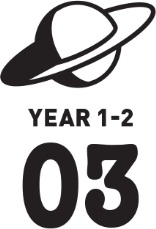 timp35 & 30 de minute, răspândite în două zileRezultatele învățăriiSă știm că:• există pietrePe suprafața planetei• există un munte mare pe Marte• solul de pe Marte este roșu• pe Marte nu există plante sau copaci• suprafața planetei MarteArată foarte diferit de suprafața Pământuluiprodus final• un lut sau papier-mâchéModel al unui peisaj martianmateriale necesare• fotografie a peisajului martian (Anexa)• fotografie a peisajului Pământului (Anexă)• fotografia lui Olympus Mons (Anexă)• autocolidare albăModelarea lutului sau modelarea hârtiei, cum ar fi papier-mâché (opțional: pietriș și pietre)• vopsea roșie                   E bine să știți                          asta                          Munte este un Vulcan                          foarte mare. Vulcanul                         se numește Olympus                         Mons și are o înălțime                         de 24 de kilometri și o                          lățime de aproximativ                            550 de kilometri.                         Copiii descopera cum                          arata peisajul martian.PregătireaPentru activitatea Marte veți avea nevoie de fotografiile din peisajul martian, peisajul Pământului și Olympus Mons din Anexă.Marte 15 min.Stați într-un cerc cu copiii și întrebați dacă au auzit vreodată despre planeta Marte. Arătați copiilor fotografia peisajului marțian. Întrebați-le ce pot vedea pe fotografie. Văd că planeta e roșie? Că suprafața este stâncoasă și că există un munte foarte mare? Explicați-vă că muntele este atât de lat încât vă va lua o după-amiază întreagă pentru a conduce de la o parte la alta! Partea de sus a muntelui este de 2,5 ori mai mare decât un avion care zboară.Arătați fotografia peisajului pământului. Întrebați copiilor ce diferențe pot vedea între cele două peisaje. Explicați clar că nu există plante, copaci sau iarbă pe Marte, spre deosebire de Pământ unde aceste lucruri se dezvoltă aproape oriunde. Peisajul martian arata cel mai mult ca un desert!PAGE  1 • Journey to Mars • LESSON 3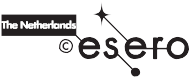 Faceți un peisaj martian 20 min.Dați fiecărui copil o bucată de lut sau papier-mâché și încurajați-i să facă suprafața lui Marte.Ajutați-i pe copii să facă vulcanul și rocile; Pietriș și pietre pot fi, de asemenea, utilizate. Etichetați fiecare peisaj cu numele copilului și puneți-i într-un loc sigur pentru a se usca. Lăsați lutul să se usuce o zi.Vopseste peisajul martian 25 min.După o zi, lutul s-a uscat pentru a deveni dur și alb. Dar în viața reală peisajul marțian este roșiatic-maroniu, nu alb, așa că copiii trebuie să-și vopsească roșu sculpturile. Dați fiecărui copil o pensulă, vopsea și propriul peisaj.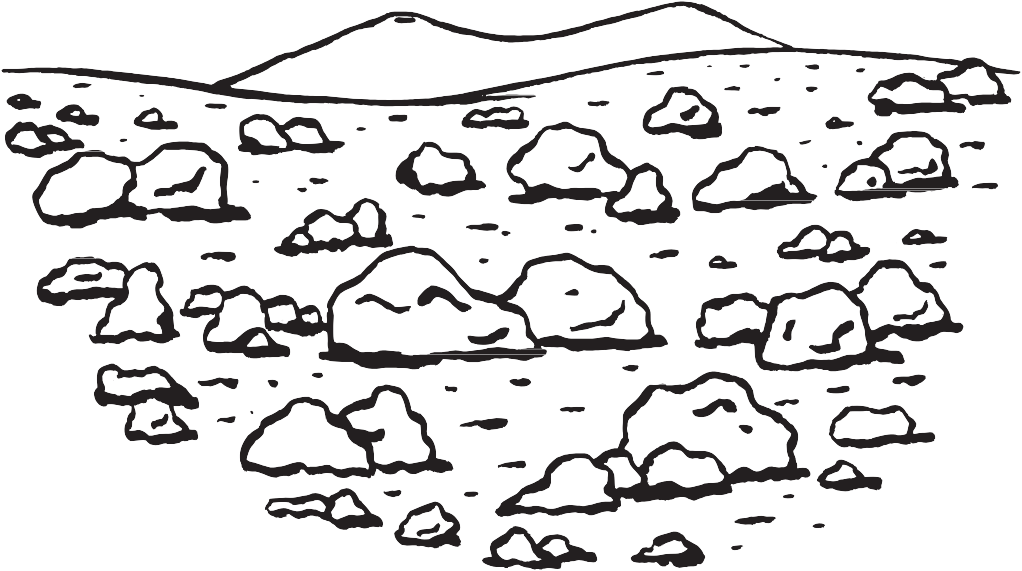 Marte și Pământ 5 min.Întreabă-i pe copii ce au învățat despre Marte. Ce diferențe știu între planeta Pământ și planeta Marte? Pământul are vreun munți sau vulcani la fel de înalți ca pe Marte?Translation by Dragan CarlaPAGE  2 • Journey to Mars • LESSON 3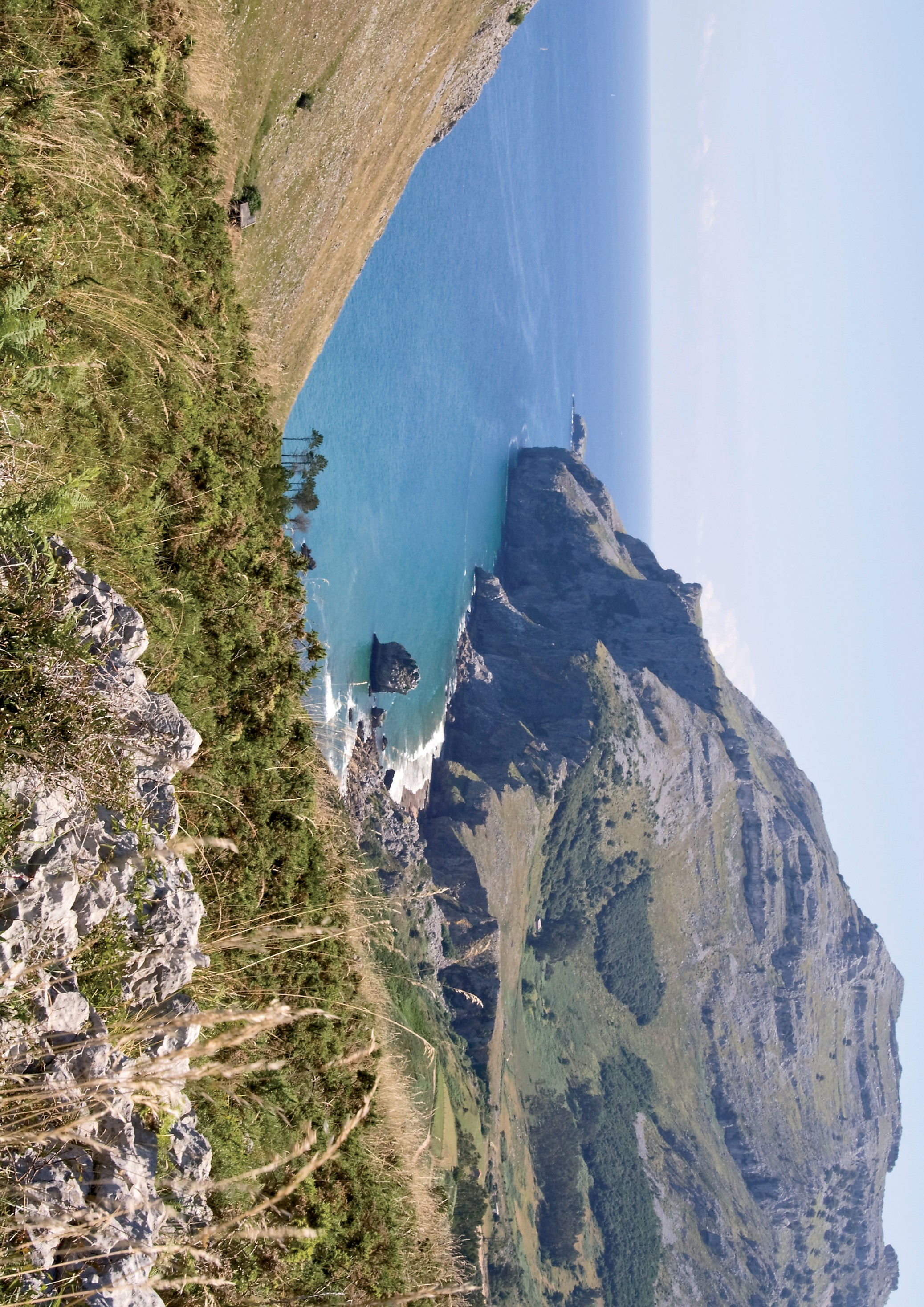 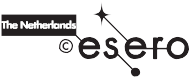 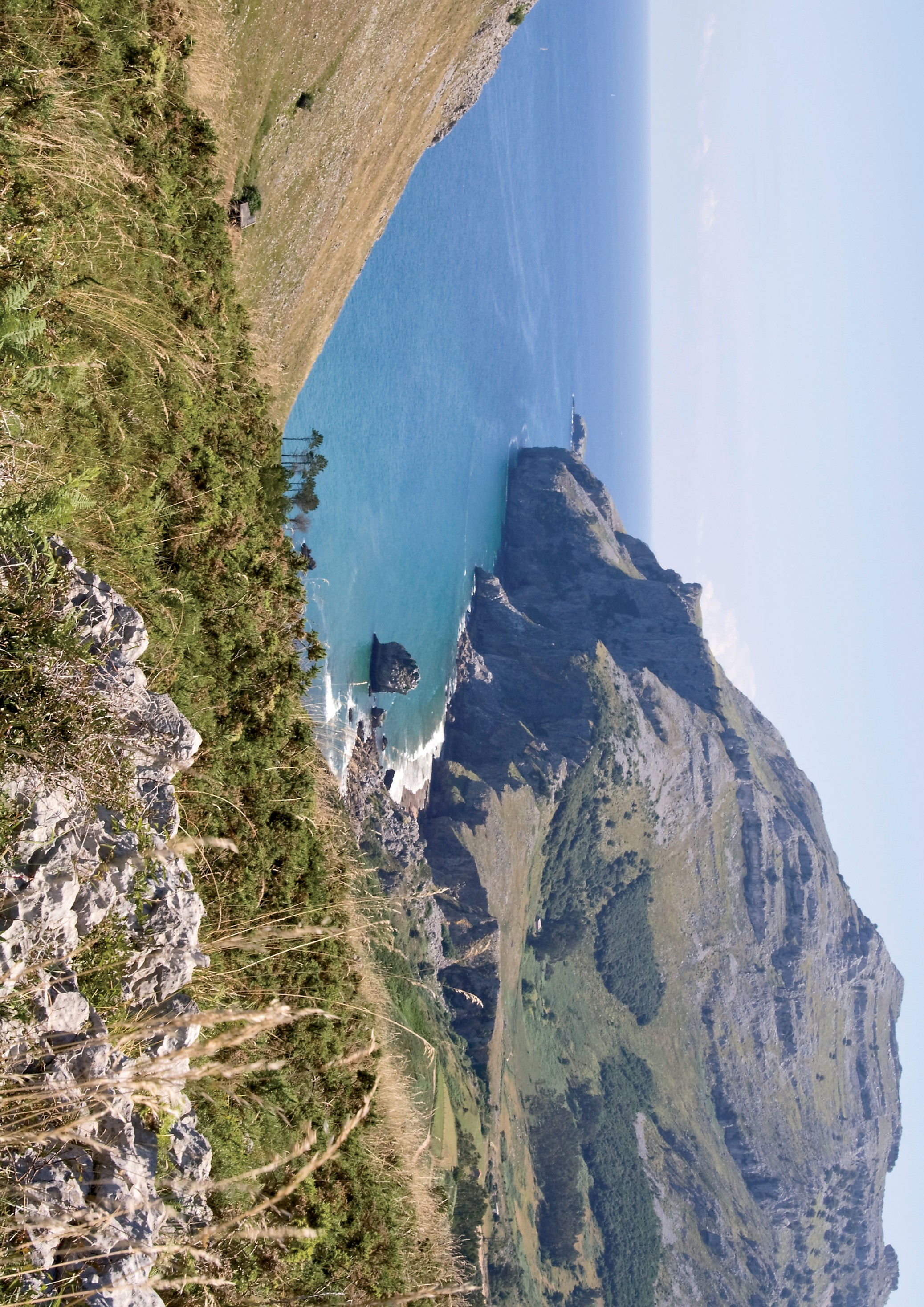 PAGE   3 •  Landscape on Earth • LESSON 3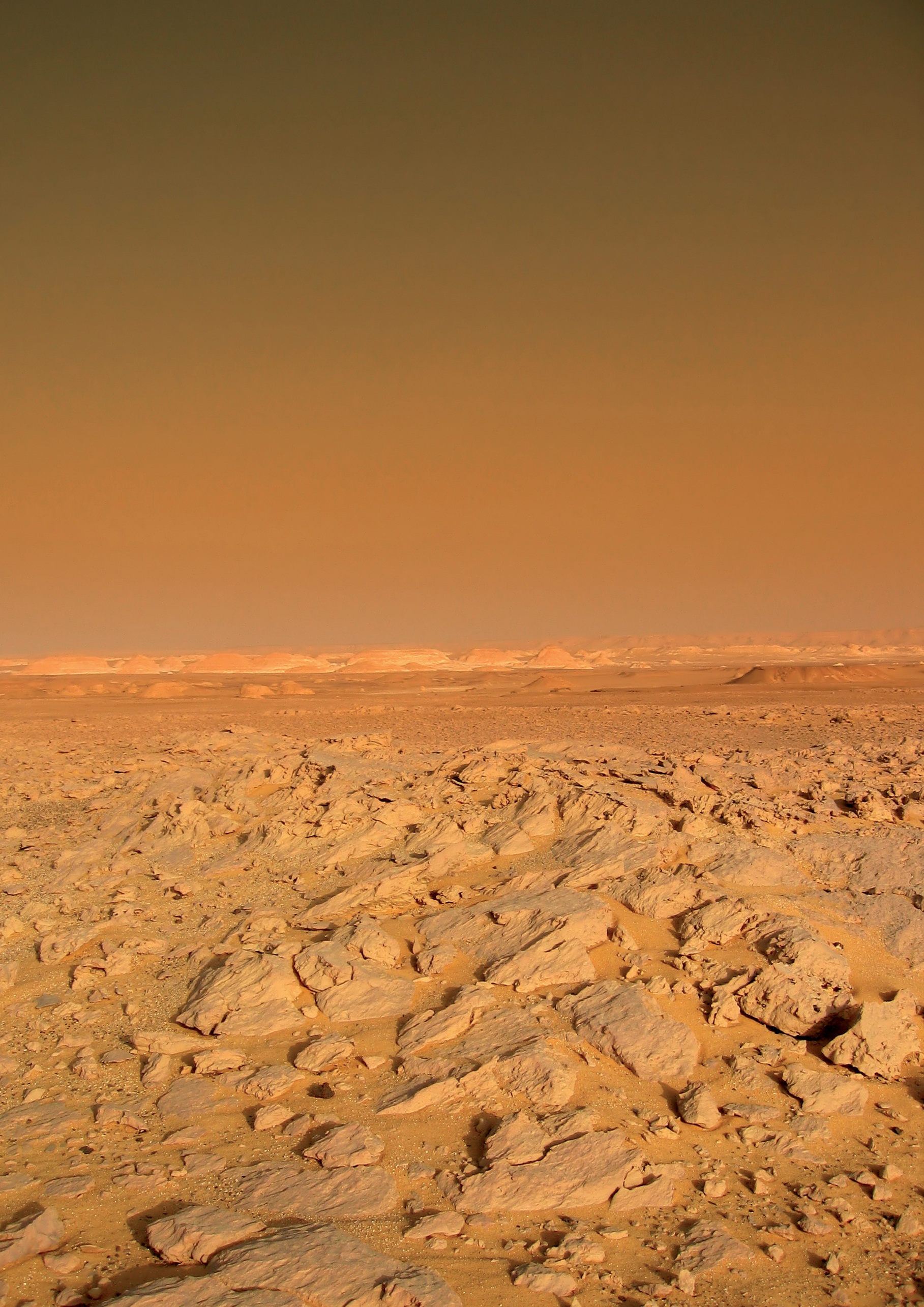 PAGE  4 •  Landscape on Mars • LESSON 3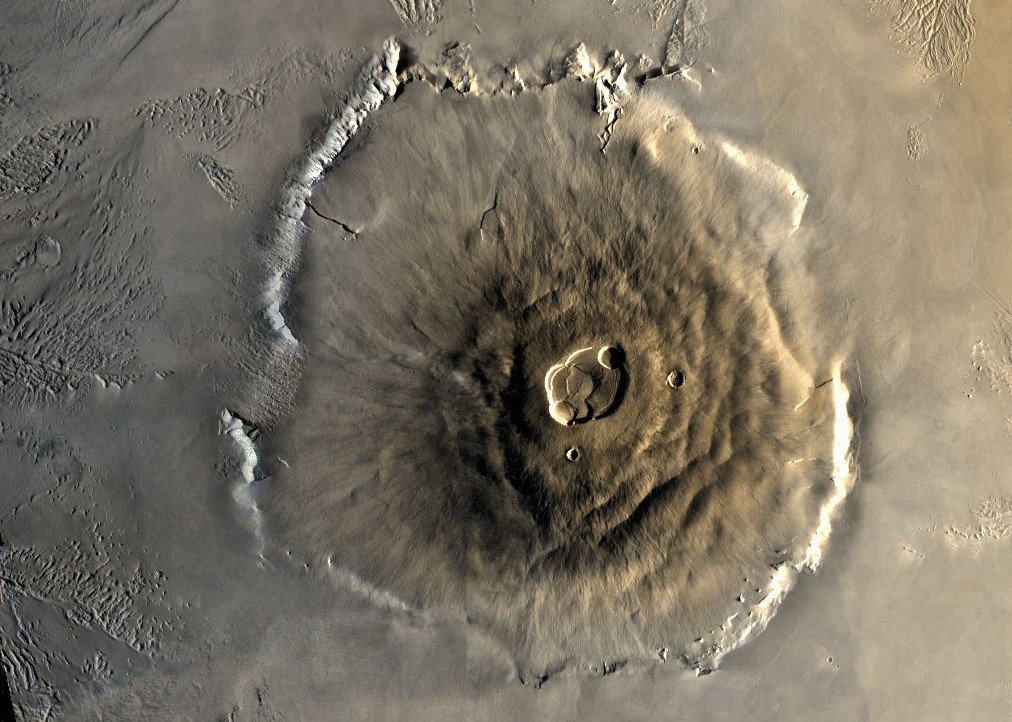 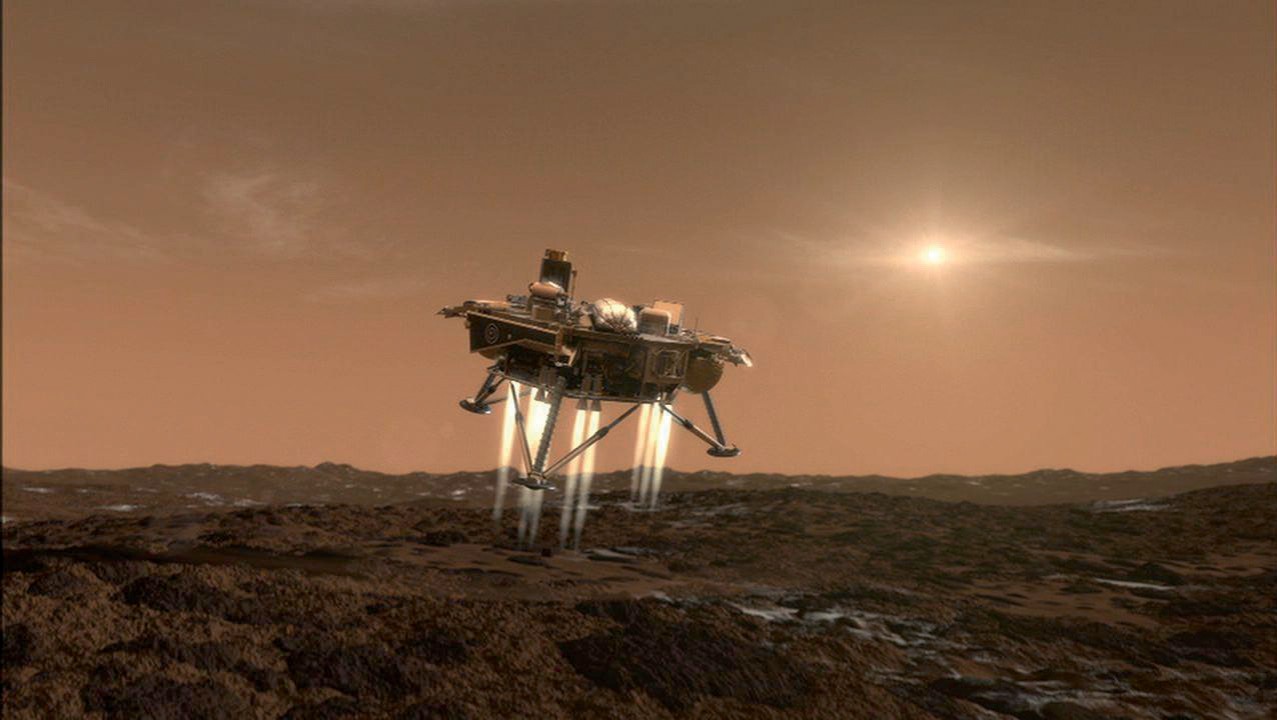 PAGE   5 •  Olympus Mons • Mars Lander • LESSON 3